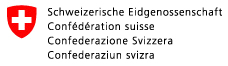 Schweizer Landeshymne (Schweizerpsalm) Erste StropheTrittst im Morgenrot daher,
Seh'ich dich im Strahlenmeer,
Dich, du Hocherhabener, Herrlicher!
Wenn der Alpenfirn sich rötet,
Betet, freie Schweizer, betet!
Eure fromme Seele ahnt
Gott im hehren Vaterland,
Gott, den Herrn, im hehren Vaterland.Zweite StropheKommst im Abendglühn daher, 
Find'ich dich im Sternenheer,
Dich, du Menschenfreundlicher, Liebender!
In des Himmels lichten Räumen
Kann ich froh und selig träumen!
Denn die fromme Seele ahnt
Gott im hehren Vaterland,
Gott, den Herrn, im hehren Vaterland.Dritte StropheZiehst im Nebelflor daher,
Such'ich dich im Wolkenmeer,
Dich, du Unergründlicher, Ewiger!
Aus dem grauen Luftgebilde
Tritt die Sonne klar und milde,
Und die fromme Seele ahnt
Gott im hehren Vaterland,
Gott, den Herrn, im hehren Vaterland.Vierte StropheFährst im wilden Sturm daher,
Bist du selbst uns Hort und Wehr,
Du, allmächtig Waltender, Rettender!
In Gewitternacht und Grauen
Lasst uns kindlich ihm vertrauen!
Ja, die fromme Seele ahnt, 
Gott im hehren Vaterland,
Gott, den Herrn, im hehren Vaterland.Der Schweizerische Nationalfeiertag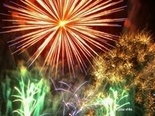 